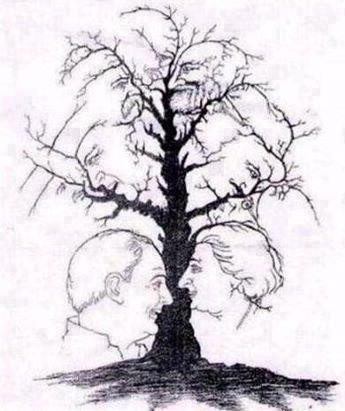 INSCHRIJVING SYSTEEMOPSTELLINGENDATA: 30/1 – 27/2 – 23/4 2016VAN 9u30 tot 12u30ADEMRUIMTE, LEEUWERIKSTRAAT 1, 9840 DE PINTE ANN VANDORPECARINE VAN DE VIJVERNAAM ………………………………………………………………………………………………………………………………………………………………ADRES ………………………………………………………………………………………………………………………………………………………………               ………………………………………………………………………………………………………………………………………………………………TEL.  ………………………………………………………………………………………………………………………………………………………………….GSM  ………………………………………………………………………………………………………………………………………………………………..EMAIL  ………………………………………………………………………………………………………………………………………………………………PRIJSDe inschrijving is pas definitief na storting van 100 € op rek.nr. BE11 7360 1911 7148 van Carine Van De Vijver, Lange Munte 70, 9860 Scheldewindekemet de vermelding van de code SO 2015PRAKTISCHwij zorgen voor thee, koffie, water en soepPantoffels of warme sokken breng je best zelf mee. We gaan niet met schoenen in de zaal.CONTACTAnn Vandorpe: 09/282 52 28 – 0477/59 81 82Carine Van De Vijver: 0494/65 71 93Email: carine_ann@hotmail.com